4. třída obě skupinyUnit 12 – úkoly na týden 30.3.-3.4.Vážení rodiče, prosím vás o zpětnou vazbu (udělali, neudělali, rozumíme, potřebujeme pomoci). Konzultovat můžete se mnou po telefonu, facebooku nebo lze využít i WattsApp a email – barbora.froehde@centrum.cz, 775250369.Také bych vás chtěla uklidnit, cokoli s dětmi uděláte se počítá. Je mi jasné, že ne každý zvládne vše. Pokud máte vy nebo vaše děti chuť, klidně mi zavolejte. Můžeme si něco společně přečíst nebo pomohu s vysvětlením.Tento týden popojedeme dále! Začneme poslechem!Učebnice strana 78 cv. 1https://www.youtube.com/watch?v=6VibFfiCQ2s  od 16:55 – 19:27Doplň cvičení 2 (Africa, clean)Wild animals come from A...............................Elephants are very c......................... animalsPoslechni  si ještě jednou. Postupně si zastavuj a opakuj věty.Zkus celé přešíst sám nahlas. Napiš si cvičení 4 na str. 79 do sešitu. Zkontroluj si sám!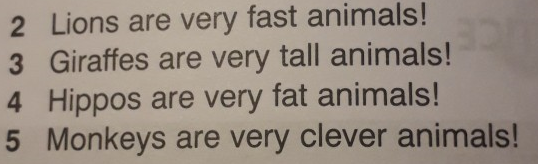 Steve a Maggie! Není nutné.https://www.youtube.com/watch?v=qb1oKClLzRMPoslechněte si video a zapište si v jakém pořadí Steve viděl tato zvířata:Parrot, monkey, crocodile, tiger, snake, turtle.Mohlo by se ti hodit:Pro rychlíky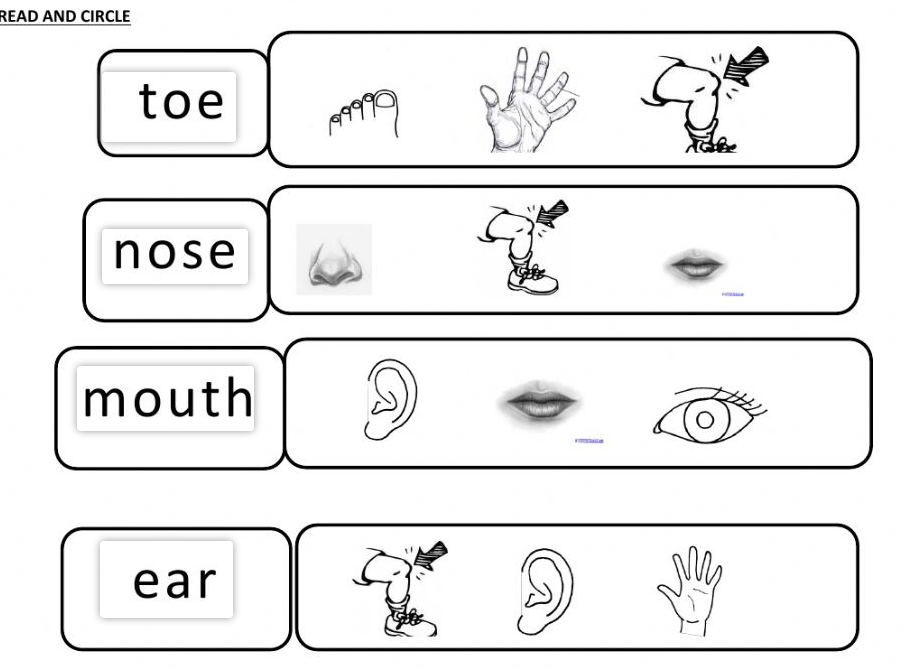 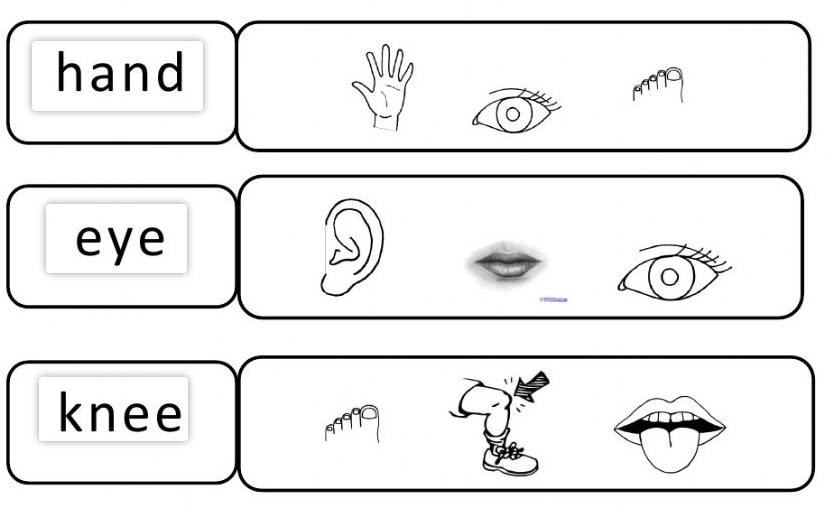 I like going to the zoo!Rád chodím do zoo!He is in the zoo already!On už je v zoo!Wait for me!Počkej na mě. What is in here?Co je to tady?See you next time!Uvidíme se příště.hideschovat se (play hide and seek = hrát na schovku)stonekámenscarystrašidelnýboringnudný